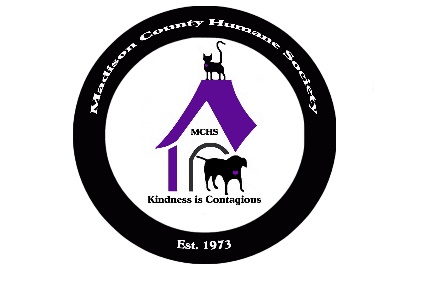 What: 		Madison County Humane Society’s 43rd Annual Christmas Craft & Hobby Show!All proceeds will support the care and sheltering of homeless animals at the Madison County Humane Society.  Our mission: To help homeless cats and dogs find loving forever homes, help lost pets find their owners, to promote responsible pet ownership, and to advocate humane treatment of all animals.  We appreciate your participation. When:		Saturday, Nov. 5, 2022.  9:00am-3:00pm	Where:		Millcreek Civic Center, 17 Veterans Blvd. Chesterfield, IN 46017 (403 Main St.)Set-up:	Friday, Nov. 4, 3:00pm-6:00pm & Saturday, Nov. 5, 7:00-9:00am. If setting up on Saturday, you may park in front, then move your vehicle to the parking lot located in front of the police station.  This will allow room for customers to park.Booth Fee:	$30.00 for approx. 10’x10’ space with one 8’ table, two chairs. Please note a change from previous years:  $10.00 each additional table on a first come basis on the day of the show.You may bring your own table(s), and you must provide your own extension cord for electricity.  Note:  Approx. 10’x10’ booths are allotted to hold 8’ tables.  Tables/displays wider than 8’ must be approved prior to showDeadline:	Must have application with rental fee by 5:00pm Friday, Oct 27.  Applications are processed on a first come, first served basis.Questions?  Please call Kathy Samuels at (765) 610-9564.OUR KITCHEN WILL BE OPEN AND WILL BE SERVING FOOD & BEVERAGES________________________________________________________________________________________Make checks payable to Madison County Humane Society (please note “Booth Fee” on check) Send with completed application to: Kathy Samuels 19006 Beverly Shones Lane Noblesville, IN  46062Attn: MCHS Craft Show.  Name_____________________________________________________________________________________Full address________________________________________________________________________________Phone____________________________________Email_____________________________________________Craft/Product_______________________________________________________________________________Each $30.00 booth approx. 10’x10’, with 8’ table + 2 chairs.  I would like ________ booth (s) = $ _________  I am requesting:     _____Wall location (First come basis)       _____Electricity   (provide your own extension cord)(First come basis)  Thank you!